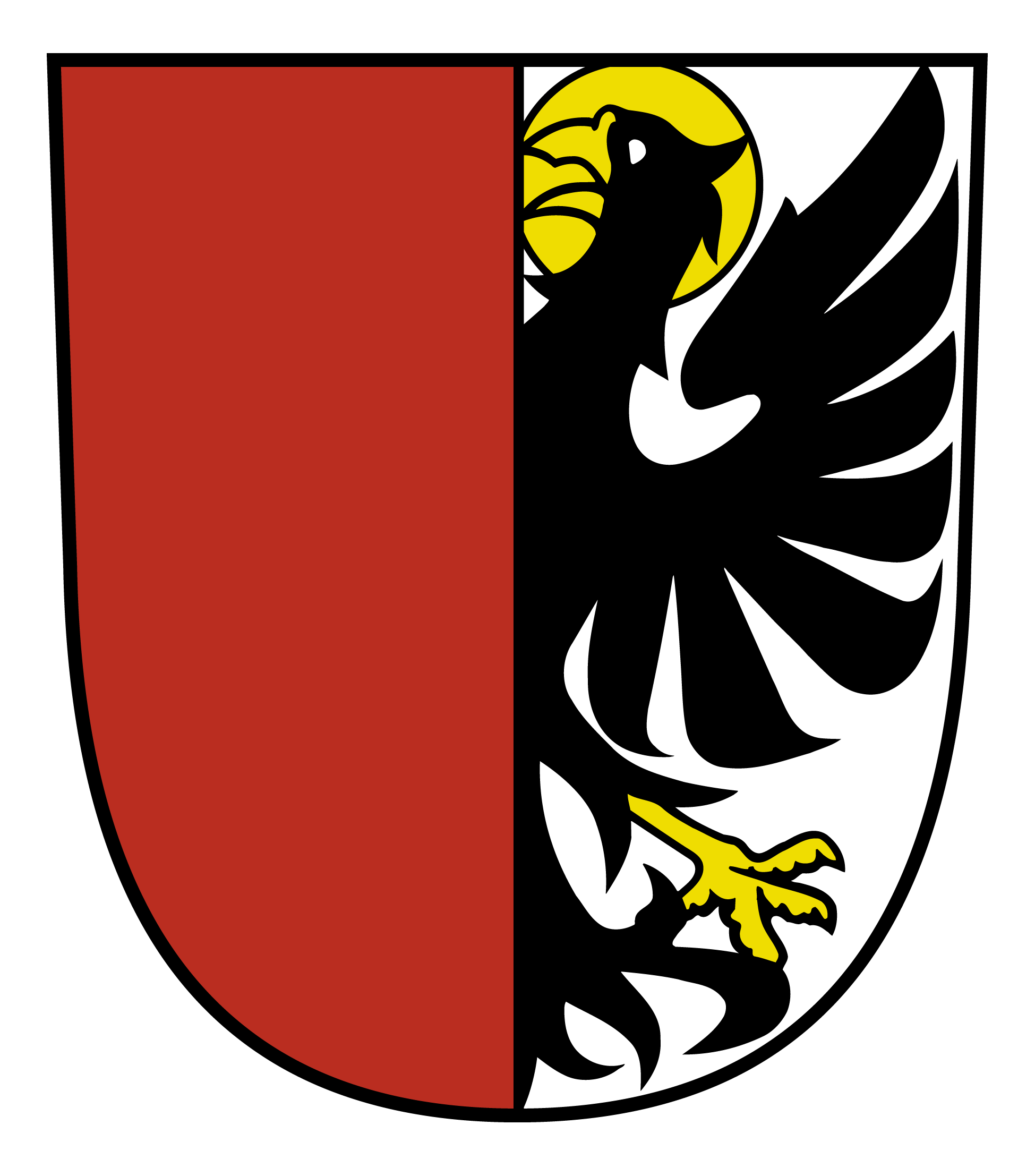 Město PilníkovNařízení města o zákazu podomního a pochůzkového prodeje na území městaZastupitelstvo města Pilníkov se na svém zasedání dne 16.5.2024 usnesením č.13 usneslo vydat na základě ustanovení § 18 odst. 4 zákona č. 455/1991 Sb., o živnostenském podnikání (živnostenský zákon), ve znění pozdějších předpisů, a v souladu s ustanovením § 11 odst. 1, § 84 odst. 3 a § 102 odst. 4 ve spojení s odst. 2 písm. d) zákona č. 128/2000 Sb., o obcích (obecní zřízení), ve znění pozdějších předpisů, toto nařízení:Čl. 1Úvodní ustanoveníPředmětem tohoto nařízení obce (dále jen „nařízení“) je stanovit, které formy nabídky a prodeje zboží (dále jen „prodej zboží“) nebo nabídky a poskytování služeb (dále jen „poskytování služeb“) prováděné mimo provozovnu určenou k tomuto účelu rozhodnutím, opatřením nebo jiným úkonem vyžadovaným stavebním zákonem)  jsou ve městě Pilníkov zakázány. Účelem tohoto nařízení je nenarušování ochrany obydlí, zajištění veřejného pořádku a zvýšení bezpečnosti obyvatel města Pilníkov.Čl. 2Vymezení pojmůPro účely tohoto nařízení se vymezují pojmy: Podomním prodejem se rozumí prodej zboží nebo poskytování služeb provozovaný bez pevného stanoviště obchůzkou jednotlivých bytů, domů, budov apod. bez předchozí objednávky. Pochůzkovým prodejem se rozumí prodej zboží nebo poskytování služeb na veřejném prostranství s použitím přenosného nebo neseného zařízení (konstrukce, tyče, závěsného pultu, ze zavazadel, tašek a podobných zařízení) nebo přímo z ruky, přičemž není rozhodující, zda ten, kdo zboží nebo služby prodává či nabízí, se přemísťuje nebo postává na místě.Čl. 3Zakázané formy prodeje zboží a poskytování služebNa území města Pilníkov se podomní prodej a pochůzkový prodej zakazují.Čl. 4Závěrečná ustanoveníPorušení povinností stanovených tímto nařízením se postihuje podle zvláštních právních předpisů).Tímto nařízením se ruší Nařízení č. 1/2014 o zákazu podomního a pochůzkového prodeje na území obce, které nabylo účinnosti dnem 01.08.2014.Toto nařízení nabývá účinnosti dnem 01.06.2024 Josef Červený                                                          Petr Jirásko                        Jméno Příjmení					Jméno Příjmení                             starosta                                                                 místostarosta